Supporting information Data collection tool.Appendixes IAppendix A (English version)Patient information Age (year):_____ Sex: ____ Treating physician _____________________________________________Caregiver (if applicable) ________________________ phone no._________________________Pharmacist completing review _________________________________  Health Information and Lifestyle FactorsPast medical history (relevant illnesses, hospitalizations, surgical procedures, injuries, pregnancies). 												Past medication(s)______________________________________________________________Family History (FH): ____________________________________________________________Functional History (if relevant- i.e. geriatrics, stroke patient, homeless, etc.): ______________________________________________________________________________Physical Examination (PE)/vital signs:Relevant laboratory series results (Lab Findings of at least for three consecutive results).Current Medical Conditions (List medicalconditions in numbered spaces with relevant information/parameters)Medications (Prescription, Non-Prescription, Herbal Products) Drug Therapy Problems Identified and Addressed by MTM PharmacistsDrug therapy problems identified     No drug therapy problems were identifiedPriority Number Drug Therapy Problem (DTP) ________________________________________________________________________________________________________________________________________ For those drug therapy problems above which can be corrected with immediate action and no further research or consultation, document your plan below:For those drug therapy problems requiring further research, contact with other health care providers and care plan development, utilize the Pharmacy Care Plan worksheet.Pharmacy Care PlanData: Subjective information provided by the patient and/or objective data that you have collected.Assessment: State the drug therapy problem.Plan: For each alternative, consider treatment efficacy, safety, drug interactions, adherence, cost, drug cover age and non-pharmacological interventions.Alternative#1:Alternative#2:Monitoring:Planned date of follow-up:____________________________Pharmacist signature__________ 		Date of Review___________Patient action planDate of comprehensive medication review:_________________________________As a result of comprehensive medication review, I will do the following:Patient follow recordHealth Care Practitioner Communication Form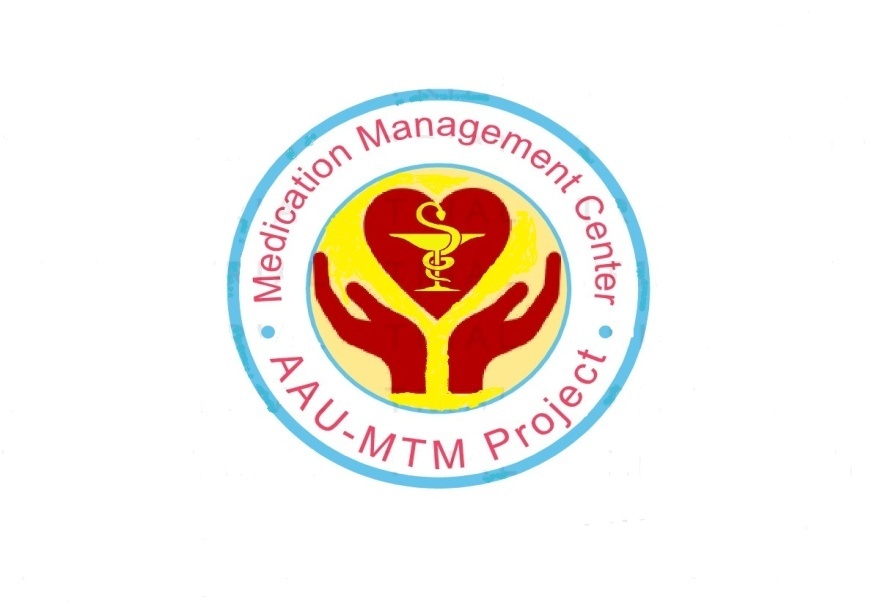 Date:_______________________Dear Dr.___________________Your patient had a Comprehensive Medication Review completed on--------------. Listed below are my assessment(s) and recommendation(s).Please provide a response below (if indicated) at your earliest opportunity.Should you like to discuss any ofthe information contained don’thesitate to contactme.Compliance informationMorisky 8-Item Medication Adherence QuestionnaireScores: >2 = low adherence; 1 or 2 = medium adherence; 0 = high adherencePossible reasons/determinants for poor medication Adherence:Part IV. Assessment of adverse drug reaction (undesirable effect)
Have you experienced any undesirable, unusual adverse drug events /allergic reaction to
the prescribed medicines? Yes No: 
If yes would you describe the manifestation of the events ---------------------------------Satisfaction Assessment QuestionnaireAvailable at ; https://eprovide.mapi-trust.org/content/download/28321/283388/version/1/file/ SATMED-Q_AU1.0_eng-GB_ReviewCopy.pdfAnnex: Questionnaire, Amharic Version (የአማርኛ መጠይቅ ቅፅ)Card number____________________	Code number-----------	date------------ቅፅ 3: ቃለ-መጠይቅ  ከታካሚውክፍል2: ሞሪስኪ” መድኃኒትን በታዘዘው መሰረት በአግባቡ ስለመውሰድ” መለኪያ- 82.1 መድሃኒቱን በአግባቡ ካልወሰዱ እባክዎ ምክንያት ይግለጹ (ከአንድ በላይ መልስ መምረጥ ይቻላል) .....ክፍል3  ከመድኃኒትዎ የጎኒዮሽ ጉዲት (ሳይዴኢፋክት) ግምገማን በተመለከተ3.1 በአሁን ሰዓት ወይም መድሃኒትዎን መውሰድ ሲጀምሩ ከመድሃኒቱ ጋር የተያያዙ ያልተለመዱ ሁኔታዎች/ የጎኒዮሽ ጉዲት አጋጥሞዎት ያውቃል። አዎ        አላጋጠመኝም3.2 መሌስዎ አዎን ከሆነ የመድሃኒቱን ስሙና የነበረው ሁኔታ ይግለጹ  (ከአንድ በላይ መልስ መምረጥ ይቻላል)      SATMED-Q የታካሚዎች ስለሚወስዱት መድሐኒት/ህክምና ያላቸውን እርካታ መመዘኛ መጠይቅመመሪያ፡ለእያንዳንዳቸው ጥያቄ የእርስዎን ስሜት ይበልጥ ይገልጥልኛ ልያሉትን ከተሰጡት የእረካታ መመዘኛ አማራጮች መካከል አንዷን ይምረጡ፡፡ ለጥያቄዎቹ ትክክለኛ ወይም የተሳሳተ ምለሽ የላቸዉም፡፡ ለሚሰጡት ምላሽ እርግጠኛ ካልሆኑ ይበልጥ ይስማማኛል ብለዉ ያሰቡትን ሀሳብ የያዘለወትን ምርጫ ይምረጡ፡፡በጭራሽ = 0,       በትንሹ = 1,        በመጠኑ = 2,       በጣም = 3 ,እጅግ በጣም = 4 Marital status:SingleSingleMarriedDivorced           WidowedEducational statusUnable to write & read Unable to write & read Informal educationprimary school           Secondary schoolCollege diploma and aboveResidence(current): __________________________________Residence(current): __________________________________Residence(current): __________________________________Residence(current): __________________________________Residence(current): __________________________________Occupation     Employed             Unemployed               Private                  Student     Other(specify)___________________               Employed             Unemployed               Private                  Student     Other(specify)___________________               Employed             Unemployed               Private                  Student     Other(specify)___________________               Employed             Unemployed               Private                  Student     Other(specify)___________________          How do get your medication?How do get your medication?Buying           Free          Company        Third Party Coverage 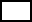 Buying           Free          Company        Third Party Coverage Buying           Free          Company        Third Party Coverage InquiryYes/NoDetails/ commentsAllergies         Y           NReaction Smoker         Y           NCigarettes/day:Alcohol Consumption         Y          NDrinks/week:Caffeine Intake       Y           NCups/day:Grapefruit (Juice) Consumption         Y           NComments: Restricted Diet         Y           NSpecify :Physically Active         Y           NType of activity: Hours/weekRecreational/Other Drug Use         Y           NSpecify: BMI(kg/m2)         Normal         Overweight         Underweight          Obese          Morbid obese Height(m):_____Weight(kg)____WC(cm)         Normal          Increased Do you have person assist you in medication use         Y           NAids, Alerts, Devices, etc.Others ParametersDate(dd/mm/yyBPPRRRT0Others:ParametersDate(dd/mm/yyHbA1c (%):FBS(mg/dL):RBS(mg/dL):Lipid profilesLDL: mg/dlLipid profilesTG: mg/dlLipid profilesHDL: mg/dlLipid profilesTotal COFTsALT/SGOPTOFTsAST/SGPTOFTsALPOFTsGFROFTsSrCrOthersOthers1.2.3.4.5.6.7.8.Head to toe Assessment regarding othercomplaints/concerns/bothersomesymptoms:Complaints/Concerns:Bothersome symptoms:Do any ever require self-treatment?Head to toe Assessment regarding othercomplaints/concerns/bothersomesymptoms:Complaints/Concerns:Bothersome symptoms:Do any ever require self-treatment?Head to toe Assessment regarding othercomplaints/concerns/bothersomesymptoms:Complaints/Concerns:Bothersome symptoms:Do any ever require self-treatment?Head to toe Assessment regarding othercomplaints/concerns/bothersomesymptoms:Complaints/Concerns:Bothersome symptoms:Do any ever require self-treatment?MedicationName, strengthHow takenDose, route,  frequency, time of day, special instructionPurpose for useStarting date  Stopped dateWho stopped it? Reason for stopping Issues identified  Issues identified  Additional commentsMedicationName, strengthHow takenDose, route,  frequency, time of day, special instructionPurpose for useStarting date  Stopped dateWho stopped it? Reason for stopping Yes: proceed to DTPs identifiedNo: verify to continue as per Additional commentsDTP typeCategories of DTPDrug therapy problem causeIndication 1. Unnecessary drug therapyDuplicate therapyNo medical indication at this time Nondrug therapy more appropriateAddiction/recreational drug useTreating avoidable adverse reaction Indication 2. Needs additional drug therapyPreventive therapyUntreated conditionSynergistic therapyEffectiveness 3.  Ineffective drugMore effective drug availableCondition refractory to drugDosage form inappropriateContraindication presentDrug not indicated for conditionEffectiveness 4. Dosage too lowIneffective doseNeeds additional monitoringFrequency inappropriateIncorrect administrationDrug interactionIncorrect storageDuration inappropriateSafety 5. Adverse drug reaction Undesirable effectUnsafe drug for the patient Drug interactionIncorrect administrationAllergic reactionDosage increase/decrease too fastSafety 6. Dosage too highDose too highNeeds additional monitoringFrequency too shortDuration too longDrug interactionDTP #Proposed solutionDiscussed with patientFollow-up planDate follow upReason for follow-upResultsPharmacist comments &planAny new concerns?Intervention complete?       Yes                NoAny new concerns?Intervention complete?       Yes        NoAny new concerns?Intervention complete?       Yes        NoHealthcare PractitionerRe:(Patient’s Name)Address AddressPhone#Age                       Phone #Drug Therapy ProblemPharmacistRecommendationPharmacistRecommendationMake Changes as RecommendedPrescribeComments/RevisionsInformation Only Action Required Yes        NoYes        NoInformation OnlyAction Required Yes        NoYes        NoPharmacistName:PharmacistName:PharmacistName:Prescriber Signature:____ Date _____Prescriber Signature:____ Date _____QuestionsPatient Answer Score(Yes=1;No=0)Do you sometimes forget to take your medicine?People sometimes miss taking their medicines for reasons other than forgetting. Thinking over the past 2 weeks, were there any days when you did not take your medicine?Have you ever cut back or stopped taking your medicine without telling your doctor because you felt worse when you took it?When you travel or leave home, do you sometimes forget to bring along your medicine?Did you take all your medicines yesterday?When you feel like your symptoms are under control, do you sometimes stop taking your medicine?Taking medicine every day is a real inconvenience for some people. Do you ever feel hassled about sticking to your treatment plan?How often do you have difficulty remembering to take all your medicine?Never/rarely 	Once in a while 	Sometimes 	Usually 	All the time A = 0;B-E = 1Total score 	 Fear of medication adverse events Disbelief in drug effectiveness Inadequate instruction Patient prefers not to take Inadequate availability of medication Difficulty of administration Simply Forgetfulness Regimen complexity Feeling better or worse Cost of medication too expensive Due to work load/busyOthers ….........................Hypoglycemia Epigastric painHead acheDiarrhea/constipationDiarrhea/constipationDiarrhea/constipationWeight gainHypoglycemia Epigastric painHead acheDiarrhea/constipationDiarrhea/constipationDiarrhea/constipationWeight gainIrritability Irritability Blurred visionDepressionDepressionWeaknessHypersomniaHypersomniaIrritability Irritability Blurred visionDepressionDepressionWeaknessHypersomniaHypersomniaForgetfulnessSkin rashConfusionConfusionConfusionConfusionConfusionOthers please specify ------------------- Others please specify ------------------- Others please specify ------------------- Others please specify ------------------- Others please specify ------------------- Others please specify ------------------- Others please specify ------------------- Others please specify ------------------- Others please specify ------------------- ክፍል 1፡ ስለታካሚው አጠቃላይ መገለጫዎች:ክፍል 1፡ ስለታካሚው አጠቃላይ መገለጫዎች:ክፍል 1፡ ስለታካሚው አጠቃላይ መገለጫዎች:ክፍል 1፡ ስለታካሚው አጠቃላይ መገለጫዎች:ክፍል 1፡ ስለታካሚው አጠቃላይ መገለጫዎች:ክፍል 1፡ ስለታካሚው አጠቃላይ መገለጫዎች:ክፍል 1፡ ስለታካሚው አጠቃላይ መገለጫዎች:1. ዕድሜ (በአመት):_____1. ዕድሜ (በአመት):_____2.ጾታ2.ጾታወንድወንድወንድሴት3. የጋብቻ ሁኔታ:3. የጋብቻ ሁኔታ:ያላገባ/ያላገባችያላገባ/ያላገባችያላገባ/ያላገባችያገባ/ያገባች     የፈታ/ች         ባል የሞተባት /ሚስት የሞተችበት4.የትምህርት ደረጃ4.የትምህርት ደረጃያልተማረ/ች                 1-8ኛ ክፍልያልተማረ/ች                 1-8ኛ ክፍልያልተማረ/ች                 1-8ኛ ክፍል9-10ኛክፍል        10-12ኛ ክፍል          ኮሌጅ ድፕሎማና በላይ5.የመኖርያ ቦታ5.የመኖርያ ቦታአዲስ አበባ                                     ከአዲስ አበባ ዉጪአዲስ አበባ                                     ከአዲስ አበባ ዉጪአዲስ አበባ                                     ከአዲስ አበባ ዉጪአዲስ አበባ                                     ከአዲስ አበባ ዉጪአዲስ አበባ                                     ከአዲስ አበባ ዉጪ6. የስራ ሁኔታ 6. የስራ ሁኔታ       ተቀጣሪ         ስራ አጥ       የግል ስራ/ነጋዴ       ተማሪ       ሌላ/ሌሎች (ይገለፅ)_             ተቀጣሪ         ስራ አጥ       የግል ስራ/ነጋዴ       ተማሪ       ሌላ/ሌሎች (ይገለፅ)_             ተቀጣሪ         ስራ አጥ       የግል ስራ/ነጋዴ       ተማሪ       ሌላ/ሌሎች (ይገለፅ)_             ተቀጣሪ         ስራ አጥ       የግል ስራ/ነጋዴ       ተማሪ       ሌላ/ሌሎች (ይገለፅ)_             ተቀጣሪ         ስራ አጥ       የግል ስራ/ነጋዴ       ተማሪ       ሌላ/ሌሎች (ይገለፅ)_       7.ወርሓዊ ጠቅላለ የቤተሰብ ገቢ(በብር)7.ወርሓዊ ጠቅላለ የቤተሰብ ገቢ(በብር)7.ወርሓዊ ጠቅላለ የቤተሰብ ገቢ(በብር)7.ወርሓዊ ጠቅላለ የቤተሰብ ገቢ(በብር)<1500             1500-3000              3000-5000              >5000<1500             1500-3000              3000-5000              >5000<1500             1500-3000              3000-5000              >50008.  ማህበራዊ ልማድ ሁኔታ   8.1. ሲጋራ ያጨሳሉ?8.1. ሲጋራ ያጨሳሉ?አዎ             አለጨስምአዎ             አለጨስምአዎ             አለጨስም<1እሽግ በሰምንት>1 እሽግ በሰምንትድሮ አጨስ ነበር አሁን አቁሜያለሁ8.  ማህበራዊ ልማድ ሁኔታ   8.2.መጠጥ (የአልኮል)?8.2.መጠጥ (የአልኮል)?አዎ           አልጠጣምአዎ           አልጠጣምአዎ           አልጠጣምበቀን ስንት? _________8.  ማህበራዊ ልማድ ሁኔታ   ጫት ይቅማሉ?ጫት ይቅማሉ?አዎ             አልቅምም አዎ             አልቅምም አዎ             አልቅምም ድሮ እቅም ነበር አሁን አቁሜያለሁ9.የአከል ብቃት እንቅስቃሴበእግር መጓዝአዎአለደርግም       አለደርግም       አለደርግም       ካደረጉ ለምን ያህል ጊዜ?በቀንከ30ደቂቃበታች                         በቀን ከ30ደቂቃ በላይ9.የአከል ብቃት እንቅስቃሴስፖርትአዎአልሰራም         አልሰራም         አልሰራም         ከሰሩ ለምን ያህል ጊዜ?በየቀኑ          1-3ቀን በሳምንት          4-6ቀን በሳምንት ክፍል 2፡ ስለህክምና አጠቃላይ መገለጫዎች ክፍል 2፡ ስለህክምና አጠቃላይ መገለጫዎች ክፍል 2፡ ስለህክምና አጠቃላይ መገለጫዎች ክፍል 2፡ ስለህክምና አጠቃላይ መገለጫዎች ክፍል 2፡ ስለህክምና አጠቃላይ መገለጫዎች ክፍል 2፡ ስለህክምና አጠቃላይ መገለጫዎች ክፍል 2፡ ስለህክምና አጠቃላይ መገለጫዎች1.የስኳር ህመምዎት ተመርምረው ካወቁ ምን ያህል ዓመት ሆኖታል? ____________1.የስኳር ህመምዎት ተመርምረው ካወቁ ምን ያህል ዓመት ሆኖታል? ____________1.የስኳር ህመምዎት ተመርምረው ካወቁ ምን ያህል ዓመት ሆኖታል? ____________1.የስኳር ህመምዎት ተመርምረው ካወቁ ምን ያህል ዓመት ሆኖታል? ____________1.የስኳር ህመምዎት ተመርምረው ካወቁ ምን ያህል ዓመት ሆኖታል? ____________1.የስኳር ህመምዎት ተመርምረው ካወቁ ምን ያህል ዓመት ሆኖታል? ____________1.የስኳር ህመምዎት ተመርምረው ካወቁ ምን ያህል ዓመት ሆኖታል? ____________2.ለዚህ ህመምዎ መዴኃኒት መውሰዴ ከጀመሩ ምን ያህሌ ዓመት ነው? _________2.ለዚህ ህመምዎ መዴኃኒት መውሰዴ ከጀመሩ ምን ያህሌ ዓመት ነው? _________2.ለዚህ ህመምዎ መዴኃኒት መውሰዴ ከጀመሩ ምን ያህሌ ዓመት ነው? _________2.ለዚህ ህመምዎ መዴኃኒት መውሰዴ ከጀመሩ ምን ያህሌ ዓመት ነው? _________2.ለዚህ ህመምዎ መዴኃኒት መውሰዴ ከጀመሩ ምን ያህሌ ዓመት ነው? _________2.ለዚህ ህመምዎ መዴኃኒት መውሰዴ ከጀመሩ ምን ያህሌ ዓመት ነው? _________2.ለዚህ ህመምዎ መዴኃኒት መውሰዴ ከጀመሩ ምን ያህሌ ዓመት ነው? _________3.ህመሙን ካወቁ በኋላ ሆስፒታል ገብቶ ያዉቃሉ?3.ህመሙን ካወቁ በኋላ ሆስፒታል ገብቶ ያዉቃሉ?አዎየለምየለምአዎ ከሉ በምን ምክንያት;  በስኳር መብዛት                   በስኳር መነስ        ሌላ ከለ እባክዎን ይግለጹት__አዎ ከሉ በምን ምክንያት;  በስኳር መብዛት                   በስኳር መነስ        ሌላ ከለ እባክዎን ይግለጹት__4. ለዚህ  ህመምዎ  የሚወስዱት መዴሃኒት4. ለዚህ  ህመምዎ  የሚወስዱት መዴሃኒት       አንድ የሚዋጥ________________________________________       አንድ የሚዋጥ + ኢንሱሊን________________________________       2 የሚዋጥ ብቻ________________________________________       2 የሚዋጥ + ኢንሱሊን___________________________________       3 የሚዋጥ ብቻ________________________________________       ኢንሱሊን ብቻ፣ ጥቀስ__________________________________       አንድ የሚዋጥ________________________________________       አንድ የሚዋጥ + ኢንሱሊን________________________________       2 የሚዋጥ ብቻ________________________________________       2 የሚዋጥ + ኢንሱሊን___________________________________       3 የሚዋጥ ብቻ________________________________________       ኢንሱሊን ብቻ፣ ጥቀስ__________________________________       አንድ የሚዋጥ________________________________________       አንድ የሚዋጥ + ኢንሱሊን________________________________       2 የሚዋጥ ብቻ________________________________________       2 የሚዋጥ + ኢንሱሊን___________________________________       3 የሚዋጥ ብቻ________________________________________       ኢንሱሊን ብቻ፣ ጥቀስ__________________________________       አንድ የሚዋጥ________________________________________       አንድ የሚዋጥ + ኢንሱሊን________________________________       2 የሚዋጥ ብቻ________________________________________       2 የሚዋጥ + ኢንሱሊን___________________________________       3 የሚዋጥ ብቻ________________________________________       ኢንሱሊን ብቻ፣ ጥቀስ__________________________________       አንድ የሚዋጥ________________________________________       አንድ የሚዋጥ + ኢንሱሊን________________________________       2 የሚዋጥ ብቻ________________________________________       2 የሚዋጥ + ኢንሱሊን___________________________________       3 የሚዋጥ ብቻ________________________________________       ኢንሱሊን ብቻ፣ ጥቀስ__________________________________5. ለስኳር ህመምዎ ከሚወስዱት ሌላ ተጨማሪ ቋሚ መዴኃኒቶች ወይም (የባህል	ወይም	ያላሓኪም ትእዛዝ የሚወሰዱት መዴኃኒቶችን) አለ?5. ለስኳር ህመምዎ ከሚወስዱት ሌላ ተጨማሪ ቋሚ መዴኃኒቶች ወይም (የባህል	ወይም	ያላሓኪም ትእዛዝ የሚወሰዱት መዴኃኒቶችን) አለ?       የለም           አዎ,   ካላ እባክዎን ይግለጹት   ______________________   እና ለምን አገልግሎት ____________________________________________        የለም           አዎ,   ካላ እባክዎን ይግለጹት   ______________________   እና ለምን አገልግሎት ____________________________________________        የለም           አዎ,   ካላ እባክዎን ይግለጹት   ______________________   እና ለምን አገልግሎት ____________________________________________        የለም           አዎ,   ካላ እባክዎን ይግለጹት   ______________________   እና ለምን አገልግሎት ____________________________________________        የለም           አዎ,   ካላ እባክዎን ይግለጹት   ______________________   እና ለምን አገልግሎት ____________________________________________ 6. ተጨማሪ ወይም ሌላ ተያያዥ ህመም አለብዎት?6. ተጨማሪ ወይም ሌላ ተያያዥ ህመም አለብዎት?       የለም         አለ , ካለ እበክዎ ይግለጹ ______________________________       የለም         አለ , ካለ እበክዎ ይግለጹ ______________________________       የለም         አለ , ካለ እበክዎ ይግለጹ ______________________________       የለም         አለ , ካለ እበክዎ ይግለጹ ______________________________       የለም         አለ , ካለ እበክዎ ይግለጹ ______________________________7. በህመሙ ምክንያት የመጣ ችግር7. በህመሙ ምክንያት የመጣ ችግር      የለም         አለ,           ካለ እበክዎ ይግለጹ    ____________________      የለም         አለ,           ካለ እበክዎ ይግለጹ    ____________________      የለም         አለ,           ካለ እበክዎ ይግለጹ    ____________________      የለም         አለ,           ካለ እበክዎ ይግለጹ    ____________________      የለም         አለ,           ካለ እበክዎ ይግለጹ    ____________________8. የመድህኒት  ከሰውነት ጋር አለመስማማት)8. የመድህኒት  ከሰውነት ጋር አለመስማማት)      የልም         አለ,  ካለ መድህኒቱ ይገለጽ _______________________      የልም         አለ,  ካለ መድህኒቱ ይገለጽ _______________________      የልም         አለ,  ካለ መድህኒቱ ይገለጽ _______________________      የልም         አለ,  ካለ መድህኒቱ ይገለጽ _______________________      የልም         አለ,  ካለ መድህኒቱ ይገለጽ _______________________9. መድሃኒት የሚያገኙት በምን መልኩ ነው?9. መድሃኒት የሚያገኙት በምን መልኩ ነው?በግዢ              በነጻ                      ከድርጅት  በግዢ              በነጻ                      ከድርጅት  በግዢ              በነጻ                      ከድርጅት  በግዢ              በነጻ                      ከድርጅት  በግዢ              በነጻ                      ከድርጅት  ተ.ቁጥያቄዎች	አዎአይደለም1 አንዳንድ ጊዜ መድኃኒትዎን ረስተው ሳይወሰዱ ቀርተው ያውቃለ?  1 0 2 ሰዎች አንዳንድ ጊዜ ከመርሳት በተጨማሪ ባሉት የተለያዩ ምክንያቶች መድኃኒታቸውን ሳይወስዱ ይቀራሉ፡፡ባለፉት ሁለት ሳምንታት፣ መድኃኒትዎን ሳይወስዱ የቀሩበት ቀናቶች ነበሩ?  1 0 3 መድኃኒትዎን እየወሰዱ ህመምዎ ባለመቆሙ ሐኪምዎን ሳያማከሩ መድኃኒትዎን አቋርጠው ያውቃሉ?  1 0 4 በጉዞ ወይም በሌላ ምክንያት ከቤትዎ እርቀው ሲጓዙ አንዳንድ ጊዜ መድኃኒትዎን ረስተውት ሳይወስዱት ያውቃለ?  1 0 5 በትላንትናው ዕለት ሁሉንም መድኃኒትዎን ውጠዋል?  0 1 6 ህመምዎ ጋብ ሲልሎት (የህመምዎ ስሜቶች ሲጠፈ) አንደንዴ ጊዜ መድኃኒትዎን አቋርጠው ያውቃሉ?  1 0 7 በየቀኑ መድኃኒት መዋጥ፣ ለአንዳንድ ሰዎች አይመችም፡፡ እርስዎ በየቀኑ እንድሁም አንዴም ሰዓት ሳያዛንፉ መድኃኒትዎን መዋጥ የመሰለቸት ስሜት ተሰምቶት ያውቃሉ?  1 0 8 መድኃኒትዎን አስታውሰው ለመዋጥ ምን ያክል ይቸገራሉ?  ጭራሽ አይቸግረኝምበጣም አልፎ አልፎ ከስንት አንድ ጊዜ ይቸግረኛል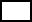 አንዳንድ ጊዜ ይቸግረኛልአብዛኛው ጊዜ ይቸግረኛል ሁሌጊዜ ይቸግረኛልየጎኒዮሽ ጉዲትን (ሳይዴኢፌክት) በመፍራትያድነኛል ብዬ ስለማላስብስለመድሃኒቱን አወሳሰድ በቂ መረጃ ስለሌለኝመድሃኒቱን ስወስድ ህመሜ ስለሚባባስበኝመድሃኒቱንማግኘትስላልቻልኩመድሃኒቱን ስውጠው ስለሚያስቸገረኝስለምረሳውየምወስዳቸው መድሃኒቶች ብዙና ግራ የሚያጋቡ ስለሆኑተሽሎኛል ብዬ ስላሰብኩመድሃኒቱ ውድ ስለሆነስራ ስለምበዛብኝሌላም ካለ ይግለፁት……….........................የስኳርመቀነስየጨጓራ ህመምየራስ ምታትተቅማጥ/ድርቀትተቅማጥ/ድርቀትተቅማጥ/ድርቀትተቅማጥ/ድርቀትየክብደት መጨመርየስኳርመቀነስየጨጓራ ህመምየራስ ምታትተቅማጥ/ድርቀትተቅማጥ/ድርቀትተቅማጥ/ድርቀትተቅማጥ/ድርቀትየክብደት መጨመርግራ መጋባትግራ መጋባትየአይን ብዥታድብርትድብርትየዴካም ስሜትየዴካም ስሜትከመጠን ያለፈ እንቅልፍከመጠን ያለፈ እንቅልፍግራ መጋባትግራ መጋባትየአይን ብዥታድብርትድብርትየዴካም ስሜትየዴካም ስሜትከመጠን ያለፈ እንቅልፍከመጠን ያለፈ እንቅልፍመርሳትየቆዳ ላይ ሽፊታና ማሳከክራስንማዞር  (ብዥታ)ራስንማዞር  (ብዥታ)ራስንማዞር  (ብዥታ)ራስንማዞር  (ብዥታ)ራስንማዞር  (ብዥታ)ሌላም ካለ ይግለፁት------------------- ሌላም ካለ ይግለፁት------------------- ሌላም ካለ ይግለፁት------------------- ሌላም ካለ ይግለፁት------------------- ሌላም ካለ ይግለፁት------------------- ሌላም ካለ ይግለፁት------------------- ሌላም ካለ ይግለፁት------------------- ሌላም ካለ ይግለፁት------------------- ሌላም ካለ ይግለፁት------------------- በጭራሽበትንሹበመጠኑበጣምእ.በጣምይህ ክፍል ስለመድሃኒቱ የጎዮሸ ጉዳት ይመለከታል፡፡ይህ ክፍል ስለመድሃኒቱ የጎዮሸ ጉዳት ይመለከታል፡፡ይህ ክፍል ስለመድሃኒቱ የጎዮሸ ጉዳት ይመለከታል፡፡ይህ ክፍል ስለመድሃኒቱ የጎዮሸ ጉዳት ይመለከታል፡፡ይህ ክፍል ስለመድሃኒቱ የጎዮሸ ጉዳት ይመለከታል፡፡ 1 የመድሃኒቱ የጎንዮሽ ጉዳት በአካላዊ እንቅስቃሴ ላይ ተጽእኖ አሳድሯልየመድሃኒቱ የጎንዮሽ ጉዳት በአካላዊ እንቅስቃሴ ላይ ተጽእኖ አሳድሯል0 1 2 3 4  2 የመድሃኒቱ የጎንዮሽ ጉዳት በእረፍት እና በትርፍ ጊዜዬ ላይ ተጽእኖ አሳድሯልየመድሃኒቱ የጎንዮሽ ጉዳት በእረፍት እና በትርፍ ጊዜዬ ላይ ተጽእኖ አሳድሯል0 1 2 3 4  3 የመድሃኒቱ የጎንዮሽ ጉዳት በጠቅለላው የእለት ተእለት እንቅስቃሴዬ ላይ ተጽእኖ አሳድሯልየመድሃኒቱ የጎንዮሽ ጉዳት በጠቅለላው የእለት ተእለት እንቅስቃሴዬ ላይ ተጽእኖ አሳድሯል0 1 2 3 4 ይህ ክፍል ስለመድሐኒቱ ዉጤታማነት ማለትም በሽታዉን ወይም የበሽታዉን ምልክት ስለማከሙ ይገልፃል፡፡ይህ ክፍል ስለመድሐኒቱ ዉጤታማነት ማለትም በሽታዉን ወይም የበሽታዉን ምልክት ስለማከሙ ይገልፃል፡፡ይህ ክፍል ስለመድሐኒቱ ዉጤታማነት ማለትም በሽታዉን ወይም የበሽታዉን ምልክት ስለማከሙ ይገልፃል፡፡ይህ ክፍል ስለመድሐኒቱ ዉጤታማነት ማለትም በሽታዉን ወይም የበሽታዉን ምልክት ስለማከሙ ይገልፃል፡፡ይህ ክፍል ስለመድሐኒቱ ዉጤታማነት ማለትም በሽታዉን ወይም የበሽታዉን ምልክት ስለማከሙ ይገልፃል፡፡ 4 የምወስዳዉ መድሐኒት የበሽታዬን ምልክቶች አጥፍቶአቸዋል፡፡የምወስዳዉ መድሐኒት የበሽታዬን ምልክቶች አጥፍቶአቸዋል፡፡0 1 2 3 4  5 መድሐኒቱ ከወሰድኩ በኋላ ቶሎ ለውጥ ስላማይበት ረክቻለሁ፡፡መድሐኒቱ ከወሰድኩ በኋላ ቶሎ ለውጥ ስላማይበት ረክቻለሁ፡፡0 1 2 3 4  6 በፊት ከነበረኝ የጤና ሁኔታ ይልቅ ህክምና ከጀመረኩ በኋለ ጥሩ ስሜት እየተሰማኝ ነዉ፡፡በፊት ከነበረኝ የጤና ሁኔታ ይልቅ ህክምና ከጀመረኩ በኋለ ጥሩ ስሜት እየተሰማኝ ነዉ፡፡0 1 2 3 4 ይህ ክፍል ስለመድሐኒቱ ምቹነት ወይም ለአወሳሰድ ቀላል ስለመሆን አለመሆኑ ይመለከታል፡፡ይህ ክፍል ስለመድሐኒቱ ምቹነት ወይም ለአወሳሰድ ቀላል ስለመሆን አለመሆኑ ይመለከታል፡፡ይህ ክፍል ስለመድሐኒቱ ምቹነት ወይም ለአወሳሰድ ቀላል ስለመሆን አለመሆኑ ይመለከታል፡፡ይህ ክፍል ስለመድሐኒቱ ምቹነት ወይም ለአወሳሰድ ቀላል ስለመሆን አለመሆኑ ይመለከታል፡፡ይህ ክፍል ስለመድሐኒቱ ምቹነት ወይም ለአወሳሰድ ቀላል ስለመሆን አለመሆኑ ይመለከታል፡፡ 7 መድሐኒቶቼን በቀላሉ መወሰድ የሚችል እንዳሆነ አዉቂያለሁ፡፡መድሐኒቶቼን በቀላሉ መወሰድ የሚችል እንዳሆነ አዉቂያለሁ፡፡0 1 2 3 4  8 መድሐኒቶቼ ባለበት ሁኔታ (በጣዕማቸዉ፣ በመጠናቸዉና በመሳሰሉት)  በቀላሉ መዉሰድ እንዳምችል አዉቂያለሁ፡፡መድሐኒቶቼ ባለበት ሁኔታ (በጣዕማቸዉ፣ በመጠናቸዉና በመሳሰሉት)  በቀላሉ መዉሰድ እንዳምችል አዉቂያለሁ፡፡0 1 2 3 4 9 መድሐኒቶቼን የምወስድበት የጊዜ ሰሌዳ ተመችቶኛል፡፡መድሐኒቶቼን የምወስድበት የጊዜ ሰሌዳ ተመችቶኛል፡፡0 1 2 3 4 ይህ ክፍል መድሐኒቱ በዕለት ከዕለት ኑሮዎት ለይስ ለሚኖረዉ ሚና ይመለከታል፡፡ይህ ክፍል መድሐኒቱ በዕለት ከዕለት ኑሮዎት ለይስ ለሚኖረዉ ሚና ይመለከታል፡፡ይህ ክፍል መድሐኒቱ በዕለት ከዕለት ኑሮዎት ለይስ ለሚኖረዉ ሚና ይመለከታል፡፡ይህ ክፍል መድሐኒቱ በዕለት ከዕለት ኑሮዎት ለይስ ለሚኖረዉ ሚና ይመለከታል፡፡ይህ ክፍል መድሐኒቱ በዕለት ከዕለት ኑሮዎት ለይስ ለሚኖረዉ ሚና ይመለከታል፡፡10 ዕድሜ ለምወስዳዉ መድሐኒት በትርፍ ጊዜዬ የምሰራቸዉን ስራዎች ማከናዎን ቀላል ሆኖልኛል ነዉ፡፡ዕድሜ ለምወስዳዉ መድሐኒት በትርፍ ጊዜዬ የምሰራቸዉን ስራዎች ማከናዎን ቀላል ሆኖልኛል ነዉ፡፡0 1 2 3 4 11 ዕድሜ ለመዴሐኒቴ የግል ንፅህናዬን ለመጠበቅ ቀላል ሆኖልኛል ነዉ፡፡ዕድሜ ለመዴሐኒቴ የግል ንፅህናዬን ለመጠበቅ ቀላል ሆኖልኛል ነዉ፡፡0 1 2 3 4 12 ዕድሜ ለመድሐኒቴ የእልለት ከእለት እንቅስቃሴዬን ለማከናወን ቀላል ሆኖልኛል ነዉ፡፡ዕድሜ ለመድሐኒቴ የእልለት ከእለት እንቅስቃሴዬን ለማከናወን ቀላል ሆኖልኛል ነዉ፡፡0 1 2 3 4 ይህ ክፍል ስለህክምናዉ ክትትል ይመለከታል፡፡ይህ ክፍል ስለህክምናዉ ክትትል ይመለከታል፡፡ይህ ክፍል ስለህክምናዉ ክትትል ይመለከታል፡፡ይህ ክፍል ስለህክምናዉ ክትትል ይመለከታል፡፡ይህ ክፍል ስለህክምናዉ ክትትል ይመለከታል፡፡13 ሐኪሜ ስለጤናዬ ሁኔታ በጥልቀት አሳዉቆኛል፡፡ሐኪሜ ስለጤናዬ ሁኔታ በጥልቀት አሳዉቆኛል፡፡0 1 2 3 4 14 ሐኪሜ ያጋጠመኝ የጤና ችግር በተገቢዉ ሁኔታ እንዴት መታከም እንዲለበት አሳዉቆኛል፡፡ሐኪሜ ያጋጠመኝ የጤና ችግር በተገቢዉ ሁኔታ እንዴት መታከም እንዲለበት አሳዉቆኛል፡፡0 1 2 3 4 በመጨረሻም መጠይቁ ስለመድሐኒቱና ስለታካሚዉ ጤንነት አጠቃላይ ያለዉን ሃሳብምን እንዳሚመስል ይመለከታል፡፡በመጨረሻም መጠይቁ ስለመድሐኒቱና ስለታካሚዉ ጤንነት አጠቃላይ ያለዉን ሃሳብምን እንዳሚመስል ይመለከታል፡፡በመጨረሻም መጠይቁ ስለመድሐኒቱና ስለታካሚዉ ጤንነት አጠቃላይ ያለዉን ሃሳብምን እንዳሚመስል ይመለከታል፡፡በመጨረሻም መጠይቁ ስለመድሐኒቱና ስለታካሚዉ ጤንነት አጠቃላይ ያለዉን ሃሳብምን እንዳሚመስል ይመለከታል፡፡በመጨረሻም መጠይቁ ስለመድሐኒቱና ስለታካሚዉ ጤንነት አጠቃላይ ያለዉን ሃሳብምን እንዳሚመስል ይመለከታል፡፡በመጨረሻም መጠይቁ ስለመድሐኒቱና ስለታካሚዉ ጤንነት አጠቃላይ ያለዉን ሃሳብምን እንዳሚመስል ይመለከታል፡፡15 መድሐኒቱን በቀጣይነት ለመዉሰድ አቅጃለሁ0 1 2 3 4 16 በሚዳረግሌኝ ህክምና ምቾት ተሰምቶኛል፡፡0 1 2 3 4 17 በአጠቃሊይ በሚደረግሌኝ ህክምና ረክቻለሁ፡፡0 1 2 3 4 ጠቅላላ ውጤት